VIDA! letí prázdninami na křídlech ptáků, balónem, letadlem i raketou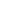 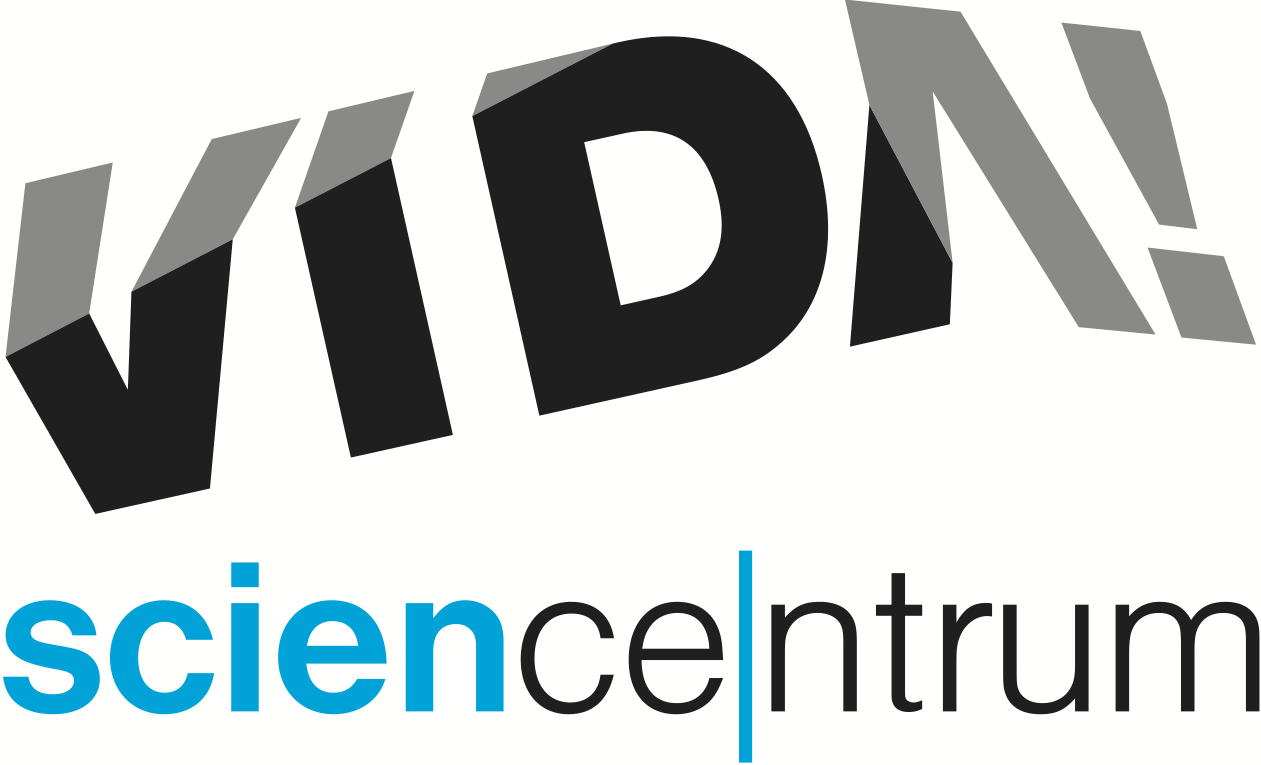 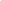 Zábavní vědecký park VIDA! připravil na prázdniny speciální program o létání. „Připoutejte se, letíme do oblak! Užijte si šifrovací hru v expozici, 3D film Na křídlech ptáků, představení s pokusy Aero nebo jedinečné dílničky, kde si vyzkoušíte, co všechno může vzlétnout,“ láká na program Hana Laudátová, tisková mluvčí VIDA! science centra. Z provozních důvodů ovlivněných především rozsáhlou deinstalací výstavy COFFEE bude kompletní program o létání v nabídceod 7. července.VIDA! nabízí přes 180 exponátů, se kterými si mohou návštěvníci hrát a objevovat tak, jak funguje svět kolem nás. Vichřice, horkovzdušný balón, papírové vlaštovky, větrný kolotoč, různé druhy vrtulí, trenažér pilotů stíhaček nebo vodíková raketa – to jsou ukázky exponátů, které tady najdou a které jim přiblíží létání. „Určitě si kupte na pokladně startovací balíček k nové expoziční hře Mise do oblak a pusťte se do luštění hádanek a šifer. Po cestě se seznámíte s dobrodruhy, kteří vyhlásili boj zemské tíži, od bratrů Montgolfiérů až po Elona Muska. Úspěšní řešitelé mise si domů odnesou vlastní letadýlko,“ přiblížil Ondřej Medek, manažer vzdělávacích a doprovodných programů VIDA!V Divadle vědy čeká na zájemce nové představení s pokusy Aero, kde se diváci dozví, proč je důležitá aerodynamika a s čím vším souvisí. „Zjistíte, proč mohou letadla létat, i když jsou těžší než vzduch, ale také jak správně střílet góly nebo co udrží formuli na dráze. Můžete se těšit na levitující žárovku a další pokusy, díky kterým pochopíte, co je to vztlak. Seznámíte se také s Magnusovým jevem, kterého využívají konstruktéři letadel nebo fotbalisté,“ přiblížili Janet Prokešová a Aleš Pilgr, tvůrci nové science show. Aero uvádí VIDA! třikrát denně každý prázdninový den od 4. července, představení je v ceně vstupenky do expozice.Všem, kteří touží roztáhnout křídla a vyletět nad mraky, nabízí VIDA! 3D film Na křídlech ptáků. „Díky ultralehkým kamerám připevněným mezi křídla zažijete na vlastní kůži jaké to je sledovat svět z ptačí perspektivy. Stanete se obávaným orlem či sokolem nebo naopak jejich kořistí,“ přiblížila Laudátová. 3D film se promítá v českém dabingu dvakrát denně.Ať to lítá – to je název prázdninových dílen, ve kterých si děti s rodiči vyzkouší nejrůznější pokusy. Účastníci nechají vzlétnout pírko, čajový sáček nebo papír yrobí si létací stroj z balónku a brčka nebo speciální vrtulku. Dílny s pokusy se konají třikrát denně a stejně jako 3D film jsou v nabídce za příplatek ke vstupnému. Při příležitosti programu přichází s novou částí expozice s větrným tunelem. „Přijďte vyzkoušet letové vlastnosti vlastních výtvorů. Otestujte, jak se mění při použití různých materiálů a tvarů. Jde o jedinečné spojení kreativity a poznání. Fantazi se meze nekladou a budete překvapení, co všechno a za jakých okolností může létat. Věříme, že zvídavé děti ale i jejich rodiče se v nové části expozice zabaví klidně i hodinu,“ sdělila Lucie Čáslavová, manažerka expozice VIDA!V letních měsících je ve VIDA! otevřená i venkovní expozice, která mimo jiné nabízí vodní atrakce, odpočinek na čerstvém vzduchu a výhled na nejkrásnější pavilony brněnského výstaviště. Dvakrát během dne tady  komentovaný start vodní rakety. „Díky principu akce a reakc nepotřebuje žádné speciální palivo, odpálíme ji pouze pomocí vody a stlačeného vzduchu,“ vysvětlila Prokešová.Od 1. do 6. července bude ve VIDA! rozsáhlá einstalace výstavy COFFEE. Z tohoto důvodu bude mimo jiné uzavřená část science centra určená nejmenším dětem a horní občerstvení. „Snížený návštěvnický zážitek po dobu těchto šesti dnů jsme se rozhodli kompenzovat 20% slevou na veškeré vstupné,“ řekla Laudátová. VIDA! je v červenci a v srpnu otevřená denně, ve všední dny od 9.00 do 18.00, o víkendech a státních svátcích od 10.00 do 18.00. I během letních prázdnin mohou návštěvníci využít nejlevnější odpolední vstupenku za 90 Kč. „Platí každý všední den od 16 do 18 hodin. Hodí se například pro rodiče, kteří k nám můžou vzít děti až po práci nebo po dni stráveném na koupališti,“ upřesnila Laudátová a na závěr dodala: „Letní VIDA! nabízí nevšední zážitky. Stanete se průkopníky aviatiky, piloty letadla, konstruktéry vznášedel nebo dobyvateli vesmíru. Užijte si rozlétané léto ve VIDA!“ VIDA! science centrumKřížkovského 12, Brno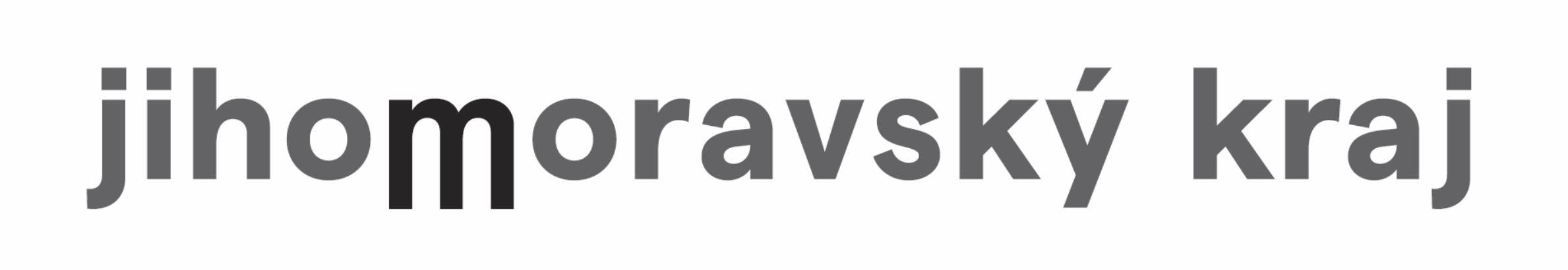 www.vida.czwww.facebook.com/vidabrnoZábavní vědecký park VIDA! provozuje Moravian Science Centre Brno, příspěvková organizace Jihomoravského kraje.Moravian Science Centre Brno, p. o. je členem České asociace science center.